Key Issue 1: Why Do Services Cluster Downtown?Pages 460-465***Always keep your key term packet out whenever you take notes from Rubenstein. As the terms come up in the text, think through the significance of the term.Define the term CBD in one word.List four characteristics of a typical CBD.Using your knowledge of services from chapter 12, define each term and give an example of a typical downtown shop with that characteristic.High ThresholdHigh RangeWhy are these shops decreasing in the CBD?Another type of shop in the CBD are those which provide services to downtown workers.  Gove three examples.Why are these shops increasing?_________________________________ and _______________________________ discourage 

_________________________________and ________________________________ in the CBD.What is happening to the old manufacturing districts in American CBDs?Regarding residential uses – identify a factor pushing them out of the CBD and another that is pulling them elsewhere.Describe how the intense land use of CBDs has created expansion of the CBD “above” and “below” in order to maximize the small space of the downtown?What is a food desert?How is the underground utilized in cities?How is “land use” distributed within a typical skyscraper?What is the only major U.S. city without skyscrapers?Key Issue 2: Where Are People Distributed Within Urban Areas?Pages 466-477Read the following section of this key issue and for each of the three models, annotate the diagrams below and do the following:Identify the model by nameName the geographer(2) who developed the modelDefine the modelIdentify and label key parts of the modelBullet important characteristics and/or features of the model2.	What are census tracts?3.	What three types of data are reported by the U.S. Census Bureau regarding the population of each census tract?4.	What is social area analysis?What two things can we deduce by combining all three models rather than considering them independently?What are the advantages of living in the inner-ring near the city center?List three points about the conditions of European suburbs, where the poor live.List five ways that a European CBD differs from a North American CBD.Explain the Latin American City Model in the chart below as you did for the models above.Describe the elite spine sector developed in Latin American cities.What are the causes of squatter settlement?Define squatter settlements.14.	Describe services and amenities in a typical squatter settlement.Make a simple flowchart which depicts stages in the development of a squatter settlement.Cities in Africa, Asia and Latin America resemble European cities in their structure.  This is not a coincidence because….Draw and label a sketch of a “pre-colonial city”Colonial cities often contained a new “European sector” to the side of the pre-colonial city.  Contrast their various elements in the table below.Key Issue 3: Why Are Urban Areas Expanding?Pages 478-487List the elements of an urban area according to the peripheral model.Complete the table below regarding peripheral areas.Define city:What are the three basic characteristics of a city?Define urbanized area: What is the functional area of a city?What does the MSA include?What is a Megalopolis?What is the Megalopolis from Boston to D.C. called?Define council of government:What is annexation?What is required before an area can be annexed by a city?In the past, why did peripheral areas desire annexation?What has changed?Describe the density gradient of an urban area.In what two ways has the density gradient changed in recent years?Define sprawl:What is meant by the statement: the “periphery of U.S. cities looks like Swiss cheese”?What has prevented the peripheries of European cities from looking like Swiss cheese?What is smart growth?Describe how “smart growth” laws have been designed in the following states?In what two ways are suburban areas segregated?What is a zoning ordinance?What is the strongest criticism of U.S. suburbs?Define edge city:Bullet important information regarding:Identify two ways in which the U.S. Government has encouraged the use of motor vehicles by its citizens.List four ways demand for congested roads is being reducedWhat is rush hour and how much of a city’s traffic does it account for?Briefly describe what has happened (or is happening) to each of the following modes of public transportation in U.S. cities.List four ways in which public transportation is better than an automobile.Briefly explain ways cars may become more energy efficient in the future. Key Issue 4: Why Do Cities Face Challenges?Pages 488-497Complete this statement regarding the basic problems of the inner city:“Inner cities in the United States contain concentrations of _______________________ people with a variety of physical, _____________________, and _________________________ problems very different from those faced by __________________________ residents.”What is the major problem faced by inner-city residents?Describe the inner-city process known as filtering.What is the ultimate result of this process?What is redlining and its result?Complete the chart below regarding public housing.Define gentrification:What three groups are attracted to gentrified areas and why?Why has gentrification been criticized?Complete the statement regarding the population in the inner-city:“Inner-city residents frequently are referred to as a permanent ____________________ because they are _______________________ in an unending ____________________ of economic and social _________________________.”List and briefly describe four specific social problems of the underclass.What financial crisis does the high proportion of low-income residents in the inner city create?Explain the two choices a city has in order to solve this problem.What two things are happening to homeowners who have been unable to repay their subprime loans?Give three examples of some thriving CBDs that have been revived and explain why they’re doing wellPushing…Pulling…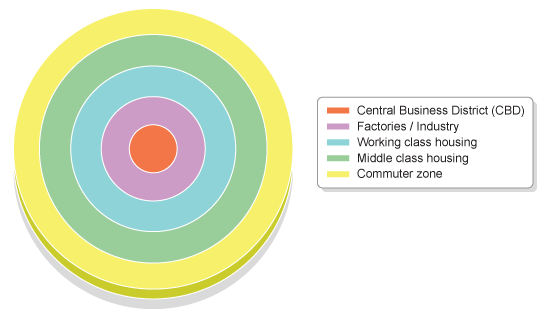 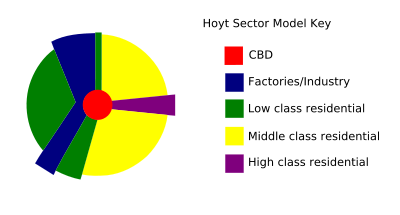 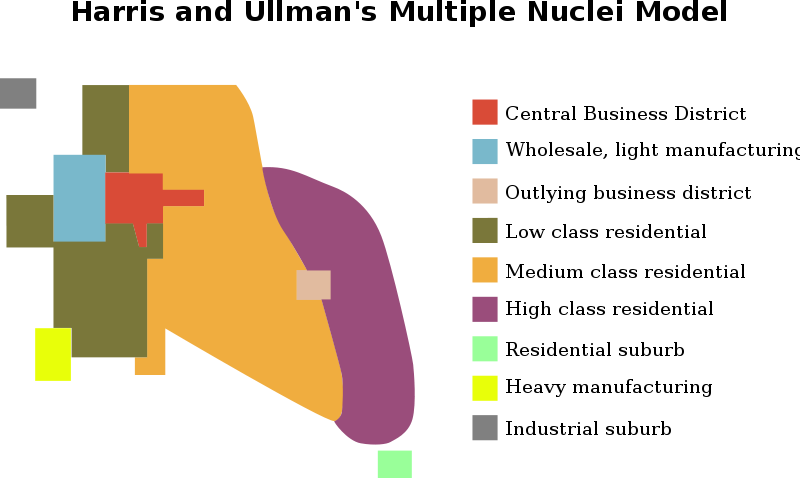 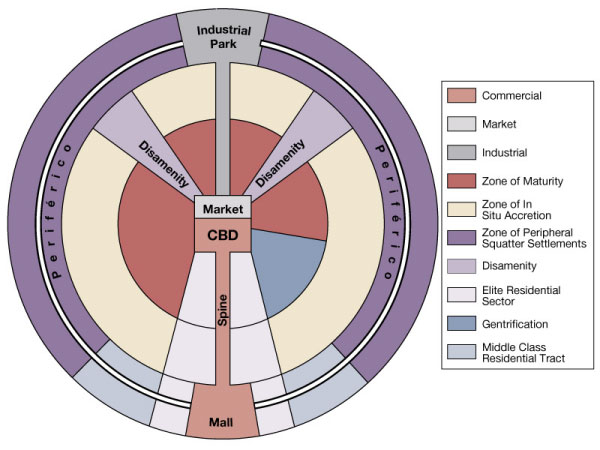 “Old Quarters” – pre-colonial city“European district” – colonial additionProblems They LackProblems They HaveMarylandOregon & TennesseeSuburbanization of Consumer ServicesSuburbanization of business services and factoriesTrolleysBusesRapid Transit (subway & fixed rail line)Public HousingPublic HousingWho builds & maintains it?Percentage in the U.S.Reasons high-rise public housing is unsatisfactoryHow are recent public housing projects different?